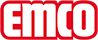 emco Bauemco Telaio ad incasso 500 alluminio 500-20 ALtipo500-20 ALspessore del materiale ca. (mm)3,0Colore del profilo del telaioStandard anodizzato naturale. Colori anodizzati con sovrapprezzo: EV3 oro, C33 bronzo medio, C35 nero oppure C31 acciaio inoxindicazioni di montaggioIl telaio (A) deve aderire perfettamente a un’adeguata superficie di fondo (H) nel vano di alloggiamento del tappeto ed essere a filo con il pavimento (J). Superficie di appoggio e vano di alloggiamento del tappeto: la superficie di fondo adatta (H), ad es. un massetto, deve essere perfettamente livellata (DIN 18560). Prima di inserire il tappeto livellare eventuali irregolarità presenti nell'incasso. In tal caso si consiglia di applicare un autolivellante All’interno dell'incasso del tappeto il telaio può essere incollato, fissato con un sistema meccanico oppure integrato fisso in un’adeguata superficie di fondo utilizzando le zanche. In tal caso il telaio e il tappeto d’ingresso devono poggiare sull’intera superficie dell’alloggiamento.Dimensioni profilo telaio (AxLxP) in mm20 x 25 x 3 alluminioDimensioniLarghezza del telaio:.........................mmProfondità del telaio:.........................mmcontattoFabrizio Sollima Country Manager Tel. 0039-3358304784 f.sollima@emco-italia.com www.emco-bau.com